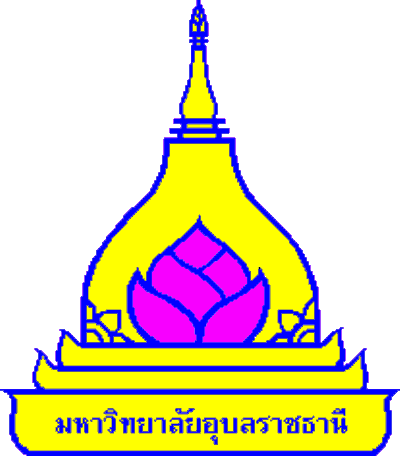 แบบประเมินผลการปฏิบัติงานของคณะกรรมการของสำนักปีงบประมาณ พ.ศ.2561คำชี้แจงแบบประเมินฉบับนี้ เป็นเครื่องมือเพื่อประเมินคณะกรรมการของสำนัก ประจำปีงบประมาณ พ.ศ.2561 โดยทำการประเมินผลการดำเนินงานตามบทบาทหน้าที่ของคณะกรรมการของสำนัก ตั้งแต่วันที่ 1 ตุลาคม 2560 – 30 กันยายน 2561ขอความกรุณาท่านทำเครื่องหมาย √  ในช่องท้ายคำถามแต่ละข้อตามความคิดเห็นของท่าน แทนค่าความหมายระดับผลการประเมิน  5 ระดับ ดังนี้	มากที่สุด  =  5 คะแนน	มาก            =  4 คะแนน 	    ปานกลาง = 3 คะแนน	น้อย       =  2  คะแนน	ควรปรับปรุง  =  1  คะแนนตอนที่ 1 ข้อมูลทั่วไปของผู้ทำแบบประเมิน	(    )	คณะกรรมการประจำสำนัก	(    )	บุคลากร	(    )	นักศึกษาตอนที่ 2 การประเมินผลการดำเนินงานตามบทบาทหน้าที่ของคณะกรรมการของสำนักตอนที่ ๓ ความคิดเห็นข้อเสนอแนะในการพัฒนาปรับปรุง๓.๑ ข้อคิดเห็นและข้อเสนอแนะต่อการปฏิบัติงานของคณะกรรมการของสำนัก	.......................................................................................................................................................................................................................................................................................................................................................................................................................................................................................................................................................................................................................................................................................................................................................๓.๒ ข้อเสนอแนะอื่นๆ	.......................................................................................................................................................................................................................................................................................................................................................................................................................................................................................................................................................................................................................................................................................................................................................ประเด็นการประเมินระดับผลการประเมินระดับผลการประเมินระดับผลการประเมินระดับผลการประเมินระดับผลการประเมินประเด็นการประเมิน54321ด้านการวางแผนมีความสามารถในการกำหนดทิศทางการดำเนินงานและแผนงานให้สอดคล้องกับวิสัยทัศน์และพันธกิจของสำนัก/หน่วยงานและมหาวิทยาลัยมีความสามารถในการวางแผนกลยุทธ์และเตรียมการล่วงหน้าเพื่อสร้างโอกาสหรือหลีกเลี่ยงปัญหาที่อาจเกิดขึ้นได้ในอนาคตมีการวิเคราะห์ วางแผนและป้องกันความเสี่ยงที่อาจมีผลกระทบรุนแรงต่อหน่วยงานอย่างเป็นระบบมีการกำกับติดตามการดำเนินงานให้เป็นไปตามแผนกลยุทธ์ที่กำหนดด้านบริหารจัดการมีการบูรณาการระบบการประกันคุณภาพและการประเมินผลการปฏิบัติงานไปสู่งานประจำอย่างเป็นระบบและมีประสิทธิภาพมีการสื่อสารอย่างชัดเจนให้บุคลากรเข้าใจวิสัยทัศน์พันธกิจ เป้าหมายและลำดับความสำคัญของภารกิจของสำนัก/หน่วยงานมีการนำข้อมูลสารสนเทศมาใช้ในการบริหารจัดการและพัฒนาหน่วยงานมีการปรับปรุงการบริหารงานให้มีคุณภาพและนำข้อคิดเห็นของผู้มีส่วนได้ส่วนเสียมาใช้ในการปรับปรุงหรือพัฒนาการดำเนินงานของสำนัก/หน่วยงานมีการร่วมสนับสนุนกิจกรรมด้านบริการวิชาการ/ทำนุบำรุงศิลปะและวัฒนธรรมมีการส่งเสริมสนับสนุนให้มีแนวปฏิบัติที่ดีในการให้บริการและสร้างเครือข่ายทั้งภายในและภายนอกตามพันธกิจของหน่วยงานด้านการเงินและงบประมาณมีแผนและงบประมาณสนับสนุนการดำเนินงานตามพันธกิจให้เกิดประโยชน์สูงสุดของสำนัก/หน่วยงาน มีกระบวนการบริหารการเงิน ที่มีประสิทธิภาพ ประสิทธิผล โปร่งใส และตรวจสอบได้ มีการกำกับ ตรวจสอบและติดตามการใช้เงินให้เป็นไปตามระเบียบและกฎเกณฑ์ที่กำหนด มีการติดตามการใช้เงินให้เป็นไปตามเป้าหมายและนำข้อมูลทางการเงินไปใช้ในการวางแผนและการตัดสินใจ ด้านบุคลากรมีการจัดทำแผนบริหารและแผนพัฒนา โดยการมีส่วนร่วมของบุคลากร มีการส่งเสริมให้บุคลากรมีความรู้ ทักษะและสมรรถนะตลอดจนจรรยาบรรณบุคลากร เพื่อให้สามารถปฏิบัติงานที่พร้อมต่อการปฏิบัติภารกิจทั้งในปัจจุบันและอนาคตมีระบบการประเมินผลการปฏิบัติงานของบุคคลากรที่เป็นธรรม โปร่งใส และมีส่วนร่วมของผู้เกี่ยวข้องสนับสนุน เสริมสร้างความสามัคคีในสำนัก/หน่วยงาน โดยปราศจากอคติสร้างขวัญกำลังใจของบุคลากรเพื่อปฏิบัติภารกิจของสำนัก/หน่วยงานให้บรรลุเป้าหมายมีการนำผลการประเมินผลการปฏิบัติงานของบุคลากรมาปรับปรุงแผนพัฒนาบุคลากรอย่างเป็นระบบด้านการให้บริการมีระบบและกลไกการให้บริการตามความคาดหวังของผู้รับบริการ (นักศึกษาและผู้มีส่วนได้ส่วนเสีย)มีการให้บริการแก่ผู้รับบริการ ตามภารกิจของหน่วยงานมีการกำกับติดตามคุณภาพการให้บริการของสำนัก/หน่วยงานมีการให้ข้อเสนอแนะจากผลการประเมินคุณภาพการให้บริการเพื่อนำไปพัฒนาการให้บริการของสำนัก/หน่วยงานด้านสิ่งสนับสนุนมีระบบและกลไกในการจัดสรรงบประมาณในการจัดหาอุปกรณ์ เครื่องมือและเทคโนโลยีสารสนเทศสำหรับการทำงานให้มีประสิทธิภาพอย่างเหมาะสมมีการเสริมสร้างบรรยากาศและสภาพแวดล้อม รวมถึงระบบสาธารณูปโภคที่เอื้อต่อการทำงานอย่างมีประสิทธิภาพและมีความสุข